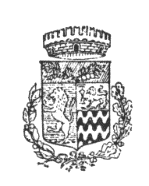 COMUNE DI TOSCOLANO MADERNO(Provincia di Brescia)							Al Sig. Sindaco del 							Comune di Toscolano MadernoISTANZA DI PARTECIPAZIONE AL CONCORSO COMUNALE PER L’ASSEGNAZIONE DI BORSE DI STUDIO – ANNO SCOLASTICO 2022/2023DA RICONSEGNARE ALL’UFFICIO PUBBLICA ISTRUZIONE O ALL’UFFICIO PROTOCOLLO COMUNALE ENTRO IL 17/11/2023   Il sottoscritto ………………………………………. codice fiscale …………………………………………nato a ………………………………il …………………, residente in Toscolano Maderno (Bs)Via/Piazza …………………………..……… n.° ………….. – telefono n.° ………………………………… E-mail…………………………………………………………………………………………………………….Banca ………………………………………………. 	Agenzia di ………………………………………Intestato a (L’INTESTATARIO DEVE ESSERE MAGGIORENNE) ……………………………………………………………………………………………………………………………IBAN CHIEDEche il/la figlio/a…………………………………………… nato a ……………….il………………C.F…………………………………………………. venga ammesso/a a partecipare al concorso per l’assegnazione di borse di studio annuali indetto da codesto Comune per l’anno scolastico 2022/2023.Oppuredi essere ammesso (se maggiorenne) a partecipare al concorso per l’assegnazione di borse di studio annuali indetto da codesto Comune per l’anno scolastico 2022/2023.A tal fine dichiara:che nel corso dell’anno scolastico 2022/2023 il/la proprio/a figlio/a e/o il sottoscritto  ha frequentato per la prima volta la classe …………. della Scuola ………………………….……………………………………… ottenendo la promozione alla classe ……………………….…………………………………….……con il seguente risultato: votazione media di ……………………. (non inferiore a 7,5) , conseguita nella  sessione estiva per la Scuola Secondaria di Secondo Grado; valutazione di ………… per la  Scuola Secondaria di Primo Grado;che il/la proprio/a figlio/a e/o il sottoscritto  è iscritto alla classe ………… della Scuola …………………..…………………………………………………… per l’anno scolastico 2023/2024 (ad esclusione di richiedenti borsa di studio per la classe V della Scuola Secondaria di Secondo Grado);Alla presente allega:scheda di valutazione (certificato sostitutivo con votazione rilasciato dalla Segreteria della scuola di appartenenza) relativo all’anno scolastico 2022/2023 dalla quale risultino la promozione, le singole votazioni del 1° e 2° quadrimestre  e la votazione media;certificato di iscrizione relativo all’anno scolastico 2023/2024 (ad eccezione della classe V della Scuola Secondaria di Secondo Grado);per la classe terza della Scuola Secondaria di Primo Grado: scheda personale riferita ai singoli quadrimestri e certificato di conseguimento licenza.Toscolano Maderno, ……………………	in fede ……………………………………………………Informativa (art. 13 del Regolamento 2016/679/UE)Titolare del trattamento. Comune di Toscolano Maderno, via Trento 5, tel. 0365546011. -	Il Comune ha nominato il proprio Responsabile della protezione dei dati che si può contattare via mail a rpd@comune.toscolanomaderno.bs.it.-	Finalità e base giuridica del trattamento. I dati, anche di natura particolare, raccolti sono trattati al solo scopo di valutare i requisiti per accedere al servizio e di erogarlo. Il trattamento è svolto per l’esecuzione di un compito di interesse pubblico.-	Durata della conservazione. I dati raccolti sono conservati secondo quanto indicato dal massimario di scarto del Manuale di gestione documentale.-	Destinatari dei dati. I dati sono comunicati a soggetti pubblici o privati solo se previsti dalla legge. I terzi che effettuano trattamenti sui dati personali per conto del Comune, ad esempio per erogare i servizi richiesti, sono Responsabili del trattamento e si attengono a specifiche istruzioni.I terzi che effettuano trattamenti sui dati personali per conto del Comune, ad esempio per i servizi di assistenza informatica, sono Responsabili del trattamento e si attengono a specifiche istruzioni.-	Diritti dell’interessato. L’interessato ha il diritto di chiedere al titolare del trattamento l'accesso ai dati personali e la rettifica o la cancellazione degli stessi e la limitazione del trattamento. In alcuni casi, ha, inoltre, il diritto di opporsi al trattamento dei dati personali.  Può esercitare tali diritti rivolgendosi al Responsabile della protezione dei dati all’indirizzo   rpd@comune.toscolanomaderno.bs.it.L’interessato ha, infine, il diritto di proporre reclamo al Garante per la protezione dei dati personaliIT